Unit 2 Lesson 20: What’s the Story?WU How Many Do You See: 10-Frames (Warm up)Student Task StatementHow many do you see?
How do you see them?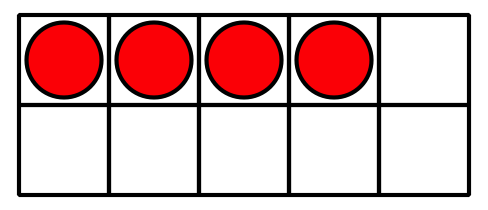 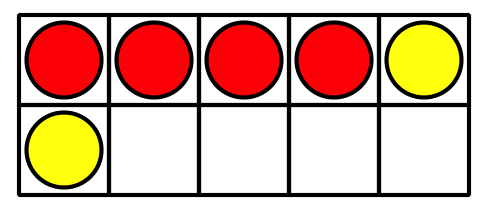 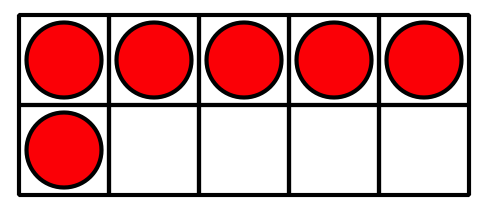 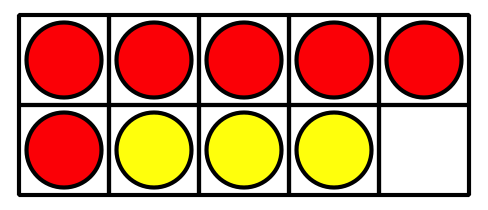 1 Write Story ProblemsStudent Task StatementChoose 2 equations. Write a story problem for each equation.Equation: ________________________________Story Problem:Equation: ________________________________Story Problem:2 I've Got the AnswerStudent Task StatementCircle a number that represents your answer.2345678910Write an equation that includes the number you chose.
Put a box around the number.Equation: ________________________________Write a story problem that matches your equation.Share your story problem with a partner.
Solve your partner’s story problem.Write the equation that matches the story problem.Equation: ________________________________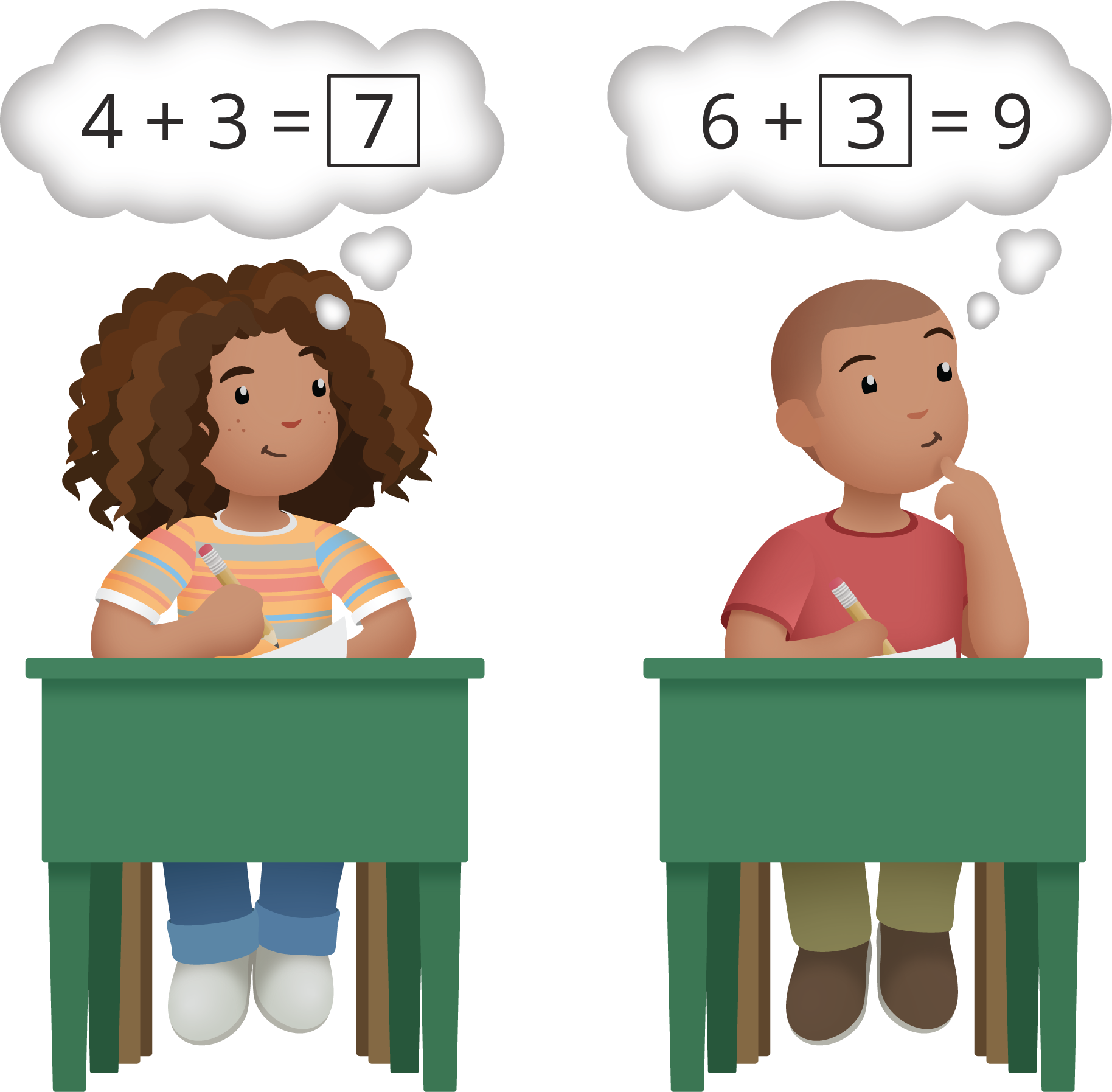 3 Centers: Choice TimeStudent Task StatementChoose a center.Capture Squares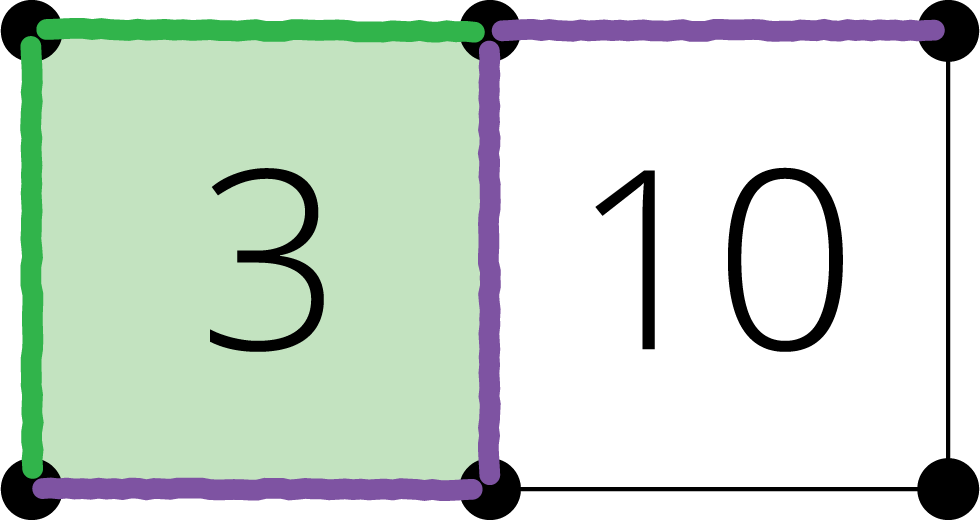 Shake and Spill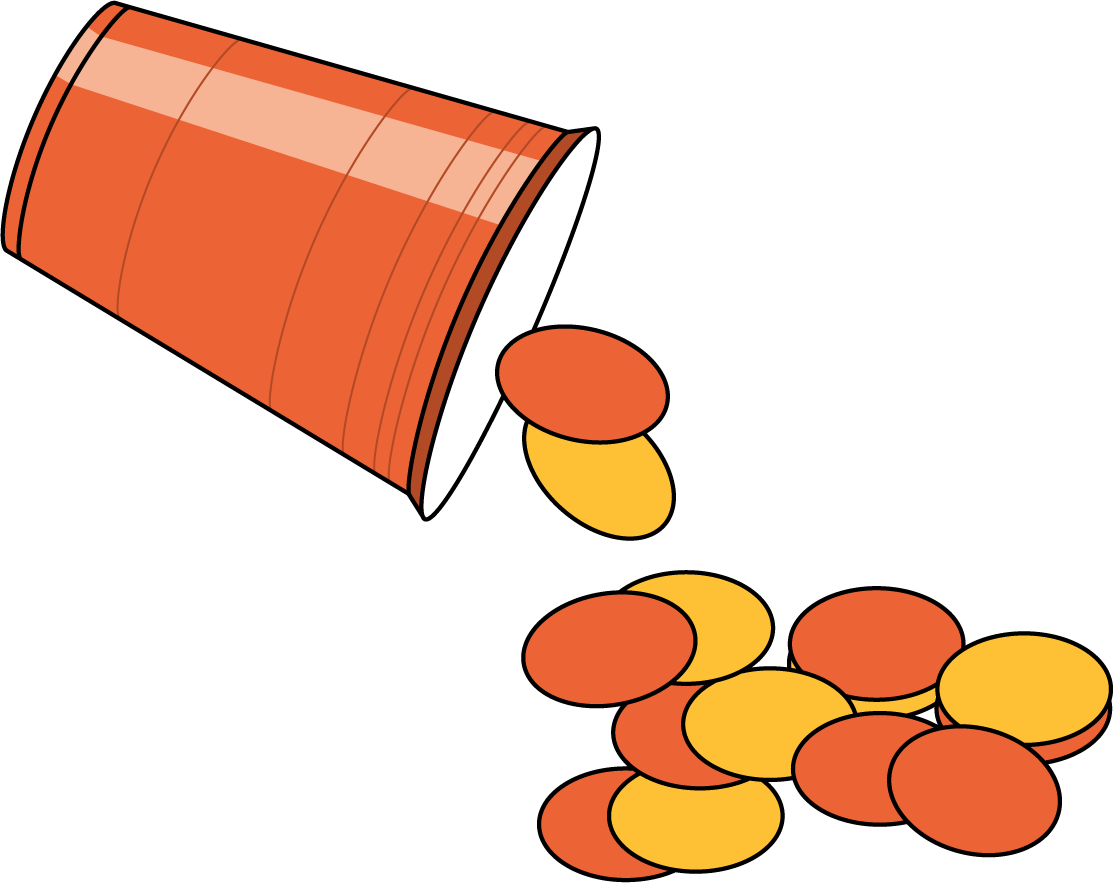 What's Behind My Back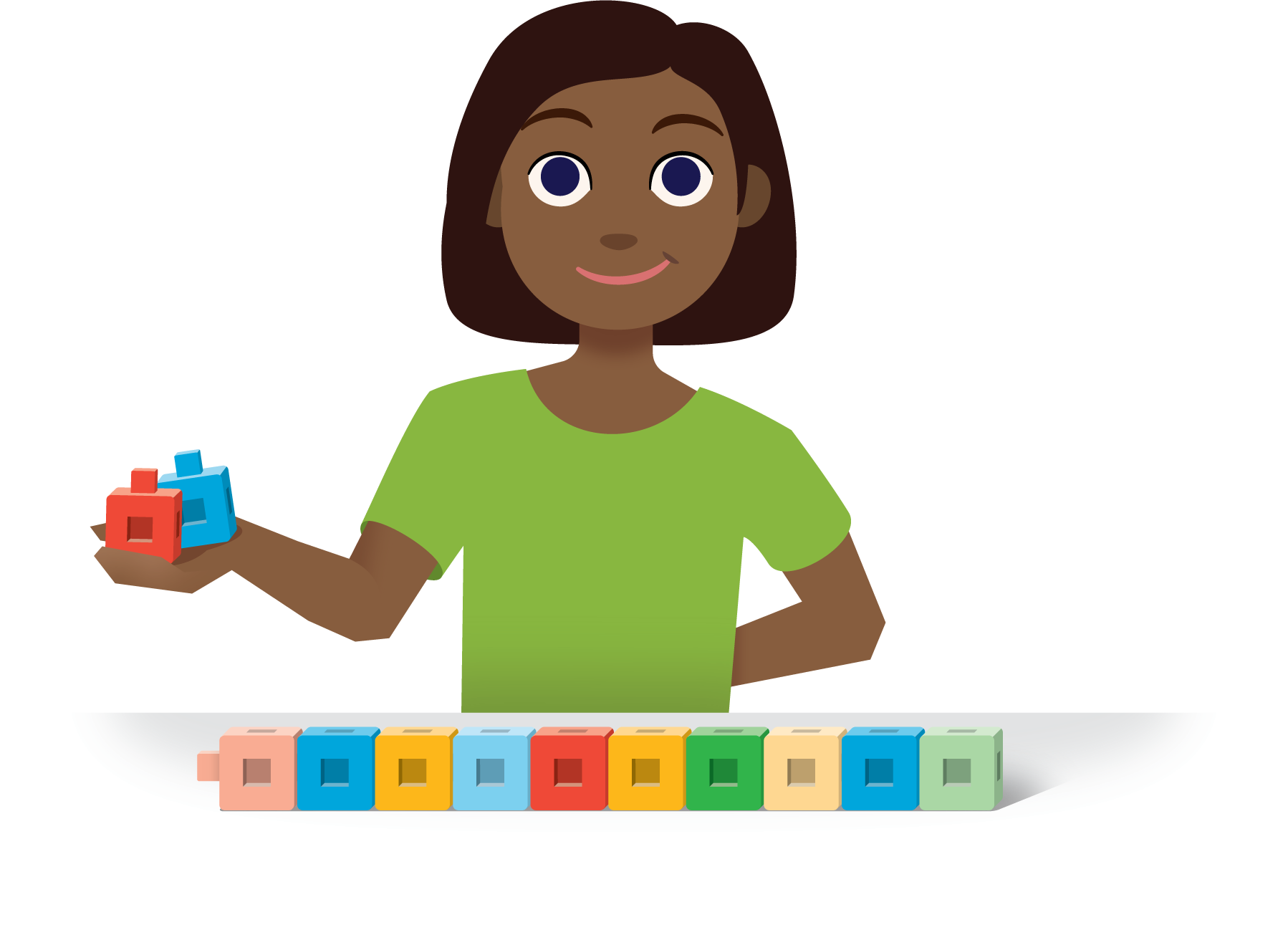 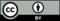 © CC BY 2021 Illustrative Mathematics®